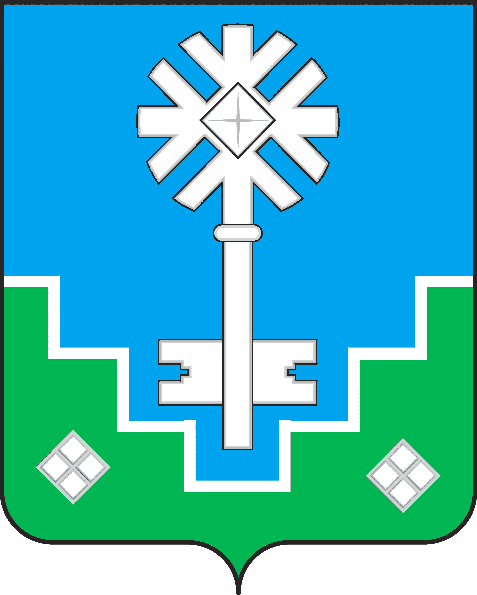 ПОСТАНОВЛЕНИЕУУРААХот 17.12.2015 									№ 76/15-ПГО внесении изменений в перечень должностей в органах местного самоуправления муниципального образования «Город Мирный» Мирнинского района Республики Саха (Якутия), при назначении на которые граждане и при замещении которых муниципальные служащие обязаны представлять сведения о своих доходах, расходах, об имуществе и обязательствах имущественного характера, а также сведения о доходах, расходах, об имуществе и обязательствах имущественного характера своих супруги (супруга) и несовершеннолетних детей, утвержденный Постановлением Главы города от 05.03.2014 № 08/14-ПГВ связи с изменением структуры городской АдминистрацииПОСТАНОВЛЯЮ:1. Внести в перечень должностей в органах местного самоуправления муниципального образования «Город Мирный» Мирнинского района Республики Саха (Якутия), при назначении на которые граждане и при замещении которых муниципальные служащие обязаны представлять сведения о своих доходах, расходах, об имуществе и обязательствах имущественного характера, а также сведения о доходах, расходах, об имуществе и обязательствах имущественного характера своих супруги (супруга) и несовершеннолетних детей, утвержденный Постановлением Главы города от 05.03.2014 № 08/14-ПГ (далее – Перечень), следующие изменения:1.1. Из пункта 2 Перечня исключить позиции:«Начальник отдела культуры и молодежной политики;Начальник отдела по физической культуре и спорту;Главный специалист отдела культуры и молодежной политики;Главный специалист отдела по физической культуре и спорту»2. Разместить Постановление на официальном сайте городской Администрации (www.gorodmirny.ru) .3. Настоящее Постановление вступает в силу с 01 января 2016 г.4. Контроль исполнения настоящего Постановления оставляю за собой.И.о. Главы города							С.В. КорниловМУНИЦИПАЛЬНОЕ ОБРАЗОВАНИЕ«ГОРОД МИРНЫЙ» МИРНИНСКОГО РАЙОНА РЕСПУБЛИКИ САХА (ЯКУТИЯ)ГЛАВА ГОРОДАСАХА РЕСПУБЛИКАТЫН МИИРИНЭЙ ОРОЙУОНУН «МИИРИНЭЙ КУОРАТ» МУНИЦИПАЛЬНАЙ ТЭРИЛЛИИКУОРАТ БАhЫЛЫГА